ПРАВИТЕЛЬСТВО РЕСПУБЛИКИ ТЫВА
ПОСТАНОВЛЕНИЕТЫВА РЕСПУБЛИКАНЫӉ ЧАЗАА
ДОКТААЛот 26 января 2022 г. № 26г.КызылОб утверждении Положенияоб Агентстве по делам молодежиРеспублики Тыва и его структурыВ соответствии с Федеральным законом от 30 декабря 2020 г. № 489-ФЗ                 «О молодежной политике в Российской Федерации» и Законом Республики Тыва от 11 июня 2021 г. № 725-ЗРТ «О молодежной политике в Республике Тыва» Правительство Республики Тыва ПОСТАНОВЛЯЕТ:Утвердить прилагаемые:Положение об Агентстве по делам молодежи Республики Тыва;структуру Агентства по делам молодежи Республики Тыва.2.	Признать утратившим силу постановление Правительства Республики Тыва от 24 июня 2021 г. № 291 «Об утверждении Положения об Агентстве по делам молодежи Республики Тыва и его структуры».3.	Разместить настоящее постановление на «Официальном интернет-портале правовой информации» (www.pravo.gov.ru) и официальном сайте Республики Тыва в информационно-телекоммуникационной сети «Интернет».4.	Настоящее постановление вступает в силу со дня его подписания.    Исполняющий обязанности      заместителя Председателя 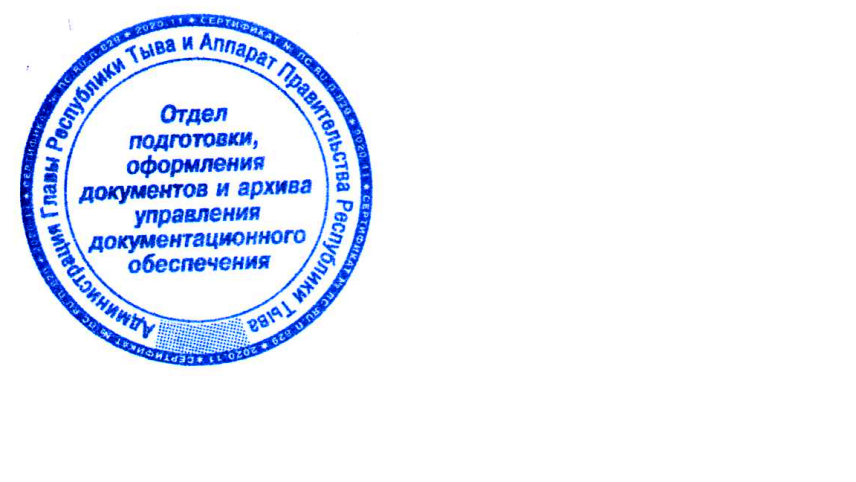 Правительства Республики Тыва                                                                      А. Брокерт Утвержденопостановлением ПравительстваРеспублики Тываот 26 января 2022 г. № 26П О Л О Ж Е Н И Е об Агентстве по делам молодежи Республики ТываОбщие положенияАгентство по делам молодежи Республики Тыва (далее – Агентство) является органом исполнительной власти Республики Тыва, осуществляющим функции по оказанию государственных услуг и управлению государственным имуществом в сфере государственной молодежной политики, реализации во взаимодействии с общественными организациями и движениями, представляющими интересы молодежи, мероприятий, направленных на обеспечение здорового образа жизни молодежи, нравственного и патриотического воспитания и на реализацию молодежью своих профессиональных возможностей.Сокращенное наименование Агентства – АДМ Республики Тыва.Агентство является юридическим лицом, имеет печать с изображением Государственного герба Республики Тыва и со своим наименованием, иные печати, штампы и бланки установленного образца, а также счета, открываемые в соответствии с законодательством Российской Федерации.Место нахождения Агентства – г. Кызыл.Руководство деятельностью Агентства осуществляет Правительство Республики Тыва.Координацию деятельностью Агентства осуществляет курирующий заместитель Председателя Правительства Республики Тыва.Агентство руководствуется в своей деятельности Конституцией Российской Федерации, федеральными конституционными законами, федеральными законами, указами и распоряжениями Президента Российской Федерации, постановлениями и распоряжениями Правительства Российской Федерации, Конституцией Республики Тыва, конституционными законами Республики Тыва, законами Республики Тыва, указами и распоряжениями Главы Республики Тыва, постановлениями и распоряжениями Правительства Республики Тыва и иными нормативными правовыми актами, регламентирующие деятельность государственной молодежной политики, а также настоящим Положением.Агентство в пределах своей компетенции взаимодействует с территориальными органами федеральных органов государственной власти, органами государственной власти субъектов Российской Федерации, органами государственной власти Республики Тыва, а также органами местного самоуправления, общественными объединениями и иными организациями.Агентство осуществляет свою деятельность непосредственно и через подведомственные ему организации во взаимодействии с территориальными органами федеральных органов государственной власти, органами государственной власти субъектов Российской Федерации, органами государственной власти Республики Тыва, а также с органами местного самоуправления, общественными объединениями и иными организациями.Агентство обеспечивает при реализации своих полномочий приоритет целей и задач по развитию молодежной политики на территории Республики Тыва.ПолномочияАгентство осуществляет следующие полномочия в установленной сфере деятельности:1) организует реализацию мер государственной молодежной политики, определяя основные задачи и направления развития молодежной политики на территории Республики Тыва;2) разрабатывает и реализует государственные программы, ведомственные целевые программы в сфере молодежной политики;3) разрабатывает план мероприятий в сфере государственной молодежной политики, направленных на формирование системы развития талантливой и инициативной молодежи, социализацию молодежи, находящейся в трудной жизненной ситуации, вовлечение молодежи в социальную практику;4) подготавливает и вносит в установленном порядке в Правительство Республики Тыва предложения по ресурсному обеспечению сферы молодежной политики;5) подготавливает и вносит предложения по рассмотрению наиболее актуальных вопросов в сфере молодежной политики на заседания комиссий при Правительстве Республики Тыва;6) разрабатывает и реализует молодежные проекты, проводит комплексы мероприятий, направленные на вовлечение молодежи в инновационную, творческую, предпринимательскую, добровольческую деятельность, а также на развитие гражданской активности молодежи и формирование здорового образа жизни;7) участвует в пределах своей компетенции в разработке молодежных программ, реализации мероприятий по профилактике безнадзорности и правонарушений молодежи, социальной реабилитации и интеграции молодежи, находящейся в социально опасном положении, и защите ее социально-правовых интересов;8) участвует в реализации и обеспечивает текущий король за исполнением республиканских программ, а также действующих на территории республики федеральных и межрегиональных программ в сфере молодежной политики;9) осуществляет меры по гражданскому и патриотическому воспитанию молодежи, воспитанию толерантности в молодежной среде, формированию правовых, культурных и нравственных ценностей среди молодежи, а также распространению эффективных форм участия молодежи в общественной жизни;10) осуществляет меры по развитию международного молодежного сотрудничества, вовлечению молодежи в международные проекты в сфере инноваций, предпринимательства, творчества и добровольчества;11) в целях поддержки, развития и суммирования добровольческой (волонтерской) деятельности в Республике Тыва в сфере молодежной политики осуществляет:- формирование и реализацию государственной политики в области поддержки и стимулирования добровольческой деятельности в сфере молодежной политики;- оказание имущественной, организационной, информационной, методической и консультационной поддержки добровольцам и добровольческим организациям;- регистрацию добровольцев;12) осуществляет информационное обеспечение реализуемых мер в сфере государственной молодежной политики; 13) осуществляет меры, направленные на профессиональную ориентацию молодежи, формирование ее жизненных планов, карьерных устремлений, организацию занятости, отдыха и досуга молодежи;14) участвует в проведении мониторинга работы в сфере молодежной политики в муниципальных образованиях Республики Тыва, а также в общественных объединениях;15) оказывает содействие созданию и функционированию учебно-методических и информационных центров, учреждений социального обслуживания молодежи, оздоровительных учреждений (лагерей), творческих центров, специализированных служб по вопросам содействия трудовой занятости, а также других организаций и учреждений, деятельность которых направлено на решение актуальных проблем молодежи;16) оказывает содействие органам местного самоуправления в разработке и реализации муниципальных программ в сфере молодежной политики;17) участвует в подготовке ежегодных государственных докладов о положении молодежи и реализации государственной молодежной политики в Республике Тыва;18) осуществляет мониторинг распространения в информационно-телекоммуникационных сетях, включая информационно-телекоммуникационную сеть «Интернет», информации, склоняющей или иным способом побуждающей детей к совершению действий, представляющих угрозу их жизни и (или) здоровью, а также жизни и (или) здоровью иных лиц;19) проводит комплексный анализ и прогнозирование развития сферы государственной молодежной политики в Республике Тыва;20) координирует деятельность учреждений и организаций в сфере молодежной политики;21) осуществляет сбор, обобщение и анализ государственной статистической отчетности по вопросам реализации молодежной политики;22) проводит республиканские конкурсы, смотры, фестивали, форумы, круглые столы, слеты, игры, спартакиады по различным направлениям молодежной политики;23) проводит совместно с федерациями, союзами, ассоциациями по видам спорта, молодежными, образовательными, профсоюзными, детскими и молодежными движениями, без образования юридического лица, и другими организациями воспитательную работу в духе гражданственности и патриотизма;24) организует совместно с заинтересованными органами исполнительной власти работу учреждений и организаций по оказанию социально-психологической, консультативной, правовой помощи и реабилитации молодых людей, оказавшихся в трудной жизненной ситуации; 25) по запросам молодежных и детских объединений организует подготовку и переподготовку кадров для этих объединений;26) осуществляет меры государственной поддержки молодежных и детских объединений по результатам конкурса проектов (программ) указанных объединений;27) формирует и ведет Региональный реестр молодежных и детских объединений, пользующихся государственной поддержкой; 28) осуществляет в соответствии с законодательством Российской Федерации и иными нормативными правовыми актами о контрактной системе в сфере закупок товаров, работ, услуг для обеспечения государственных и муниципальных нужд закупки товаров, работ, услуг в установленной сфере деятельности;29) осуществляет в порядке и пределах, установленных федеральными и региональными законами, указами и распоряжениями Главы Республики Тыва, постановлениями и распоряжениями Правительства Республики Тыва, полномочия собственника в отношении регионального имущества, необходимого для обеспечения исполнения функций органа государственной власти Республики Тыва в установленной пунктом 1 настоящего Положения сфере деятельности, в том числе имущества, переданного государственным бюджетным учреждениям Республики Тыва, подведомственным Агентству;30) осуществляет формирование и использование инфраструктуры организаций по работе с молодежью, содействует модернизации их материально-технической базы и расширению их сети;31) осуществляет функции государственного заказчика государственных программ Республики Тыва;32) взаимодействует в установленном порядке с органами государственной власти Российской Федерации субъектов Российской Федерации, в установленной сфере деятельности;33) осуществляет прием граждан, обеспечивает своевременное и полное рассмотрение устных и письменных обращений граждан, принятие по ним решений и направление заявителям ответов в установленный законодательством Российской Федерации срок;34) обеспечивает в пределах своей компетенции защиту сведений, составляющих государственную тайну;35) организует и обеспечивает мобилизационную подготовку и мобилизацию Агентства, а также контроль и координацию деятельности находящихся в его ведении организаций по их мобилизационной подготовке и мобилизации;36) осуществляет организацию и ведение гражданской обороны в Агентстве;37) организует дополнительное профессиональное образование работников Агентства;38) осуществляет в соответствии с законодательством Российской Федерации работу по комплектованию, хранению, учету и использованию архивных документов, образовавшихся в процессе деятельности Агентства;39) осуществляет функции главного распорядителя и получателя средств федерального и регионального бюджета, предусмотренных Агентству на руководство и управление в установленной сфере деятельности;40) организует конгрессы, конференции, семинары, выставки и другие мероприятия в установленной сфере деятельности;41) реализует меры поддержки субъектов малого и среднего предпринимательства, направленные на их развитие, включая выполнение соответствующих ведомственных программ, в установленной сфере деятельности;42) совместно с подведомственными организациями осуществляет изучение, обобщение и пропаганду передового опыта работы в сфере молодежной политики, организует выпуск периодических изданий, учебной, справочной и научно-методической литературы, агитационно-пропагандистских материалов по вопросам молодежной политики, обеспечивает участие в выставках, семинарах и совещаниях;43) проводит совещания по вопросам, входящим в компетенцию Агентства, с приглашением руководителей и специалистов органов исполнительной власти республики, органов местного самоуправления, организаций, заслушивает их сообщения и информации по рассматриваемым вопросам;44) участвует в работе координационных, консультативных органов, неправительственных организаций, общественных советов и ассоциаций, фондов, экспертных групп в соответствии со своей компетенцией;45) осуществляет меры по привлечению инвестиций, в том числе иностранных;46) осуществляет мониторинг социально-экономического положения молодежи, анализирует социальные процессы в молодежной среде, их воздействие на состояние и развитие политической и социально-экономической ситуации в Российской Федерации и Республике Тыва;47) в пределах полномочий обеспечивает меры по противодействию терроризма, в том числе по предупреждению терроризма, минерализации и (или) ликвидации последствий его проявлений; 48) содействует кадровому обеспечению и научным исследованиям в сфере государственной молодежной политики;49) в пределах установленных полномочий оказывает содействие обеспечению приоритета целей и задач по содействию развитию конкуренции на соответствующих товарных рынках;50) осуществляет противодействие экстремистской деятельности в пределах своих полномочий;51) осуществляет иные функции в установленной сфере деятельности, если такие функции предусмотрены федеральными и региональными законами, указами Президента Российской Федерации и Главы Республики Тыва, постановлениями и распоряжениями Правительства Российской Федерации и Республики Тыва.Агентство в целях реализации полномочий в установленной сфере деятельности имеет право:1) запрашивать и получать в установленном порядке сведения и материалы от органов государственной власти, органов местного самоуправления и их должностных лиц, предприятий, учреждений и организаций, необходимые для принятия решений по вопросам, отнесенным к установленной сфере деятельности Агентства;2) давать юридическим и физическим лицам разъяснения по вопросам, отнесенным к установленной сфере деятельности Агентства;3) привлекать для проработки вопросов, отнесенных к установленной сфере деятельности Агентства, научные и иные организации, а также ученых и специалистов на договорной основе;4) создавать координационные, совещательные и экспертные органы (советы, комиссии, группы, коллегии), в том числе межведомственные;5) пользоваться в установленном порядке банками данных органов государственной власти, Администрации Главы Республики Тыва и Аппарата Правительства Республики Тыва, а также иных государственных органов Республики Тыва;6) использовать в установленном порядке государственные, в том числе правительственные системы связи и коммуникации;7) вносить в Правительство Республики Тыва предложения об улучшении условий труда, материального обеспечения и социально-бытового обслуживания работников Агентства;8) учреждать ведомственные награды;9) издавать указания, правила и инструкции в соответствии с действующим законодательством в пределах своей компетенции; 10) учреждать в установленном порядке печатные средства массовой информации для публикации официальных объявлений и размещения других материалов по вопросам, отнесенным к установленной сфере деятельности Агентства;11) в соответствии с действующим законодательством в пределах совей компетенции пользоваться иными правами.Организация деятельностиАгентство возглавляет директор, назначаемый на должность и освобождаемый от должности Указом Главы Республики Тыва.Директор Агентства несет персональную ответственность за выполнение возложенных на Агентство функций.Директор Агентства имеет заместителя, назначаемого на должность и освобождаемого от должности Правительством Республики Тыва.1) Директор Агентства:2) осуществляет общее руководство деятельностью Агентства;3) представляет Агентство во всех органах государственной власти, судах, органах местного самоуправления и организациях;4) распределяет обязанности между своими подчиненными; представляет в Правительство Республики Тыва:проект положения об Агентстве;предложения о предельной численности и фонде оплаты труда работников Агентства;предложения о назначении на должность и об освобождении от должности заместителя руководителя Агентства;проект ежегодного плана работы и прогнозные показатели деятельности Агентства, а также отчет об их исполнении;предложения о создании, реорганизации и ликвидации подведомственных Агентству учреждений;5) утверждает положения о структурных подразделениях Агентства;6) представляет в установленном порядке работников Агентства и других лиц, осуществляющих деятельность в установленной сфере, к присвоению почетных званий и награждению государственными наградами Российской Федерации и Республики Тыва, Почетной грамотой Президента Российской Федерации и Главы Республики Тыва, к поощрению в виде объявления им благодарности Президента Российской Федерации и Главы Республики Тыва, а также применяет иные виды поощрения;7) учреждает в порядке, установленном нормативными правовыми актами Российской Федерации, ведомственный знак отличия, дающий право на присвоение звания «Ветеран труда», и иные ведомственные награды и награждает ими работников Агентства и подведомственных организаций и других лиц, осуществляющих деятельность в установленной сфере, а также утверждает положение об этих знаке и наградах, их описание;8) в установленном порядке назначает на должность и освобождает от должности работников Агентства, кроме заместителя директора Агентства;9) поощряет работников Агентства и применяет к ним меры дисциплинарного воздействия в соответствии с действующим законодательством;10) контролирует исполнение государственными гражданскими служащими и сотрудниками Агентства возложенных на них обязанностей и соблюдение ими служебной дисциплины, принимает меры по недопущению коррупционных или иных правонарушений;11) решает в соответствии с законодательством Российской Федерации и Республики Тыва о государственной службе вопросы, связанные с прохождением государственной гражданской службы в Агентстве;12) вносит в Правительство Республики Тыва проект структуры Агентства на утверждение в пределах установленных Правительством Республики Тыва численности и фонда оплаты труда работников, смету расходов на его содержание в пределах утвержденных на соответствующий период ассигнований, предусмотренных в региональном бюджете;13) утверждает штатное расписание Агентства в пределах, установленных Правительством Республики Тыва численности и фонда оплаты труда работников, смету расходов на его содержание в пределах, утвержденных на соответствующий период ассигнований, предусмотренных в региональном бюджете;14) в установленном порядке назначает на должность и освобождает от должности руководителей подведомственных Агентству организаций;15) на основании и во исполнение Конституции Российской Федерации и Конституции Республики Тыва, федеральных и региональных конституционных законов, федеральных и региональных законов, актов Президента Российской Федерации и Главы Республики Тыва, Правительства Российской Федерации и Правительства Республики Тыва издает приказы по вопросам, отнесенным к компетенции Агентства.13) В Агентстве образуется коллегия Агентства в составе директора (председатель коллегии), его заместителя, руководителей структурных подразделений Агентства, представителей общественности, а также представителей иных органов исполнительной власти Республики Тыва по согласованию.Коллегия Агентства является совещательным органом, рассматривает важнейшие вопросы, находящиеся в компетенции Агентства.Решения коллегии Агентства принимаются простым большинством голосов присутствующих на заседании членов коллегии Агентства, оформляются протоколами и реализуются путем издания приказов Агентства и распоряжений директора.Положение и состав коллегии Агентства утверждаются Правительством Республики Тыва.14) Финансирование расходов на содержание Агентства осуществляется за счет средств, предусмотренных в республиканском бюджете Республики Тыва.15) Имущество, закрепленное за Агентством на праве оперативного управления, является республиканской собственностью и отражается на балансе Агентства. Права Агентства на закрепленное имущество определяется в соответствии с действующим законодательством.16) Ликвидация и реорганизация Агентства осуществляются по решению Главы Республики Тыва в порядке, установленном действующим законодательствомУтвержденапостановлением Правительства Республики Тываот 26 января 2022 г. № 26СТРУКТУРА Агентства по делам молодежи Республики ТываВсего: 7 ед., из них 6 ед. – должности государственной гражданской службы Республики Тыва, 1 ед. <*> – должность, не относящаяся к должностям государственной гражданской службы Республики Тыва.